29.10.2020r.TEMAT DNIA: „Liczymy parasole”1. Trójwymiarowa parasolka z kółek .Dorosły przygotowuje 10 kółek. 1) Dziecko składa pierwsze kółko na pół w poziomie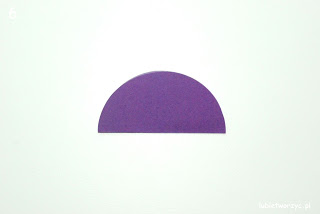 2) Składa w pionie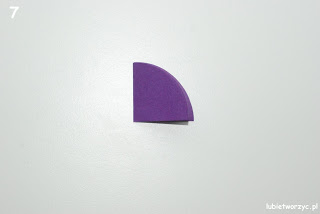 3) Dokładnie tak samo składa pozostałe 9 kółek4) Bierzemy jedno ze złożonych kół i na jednej z jego połówek mocujemy taśmę dwustronną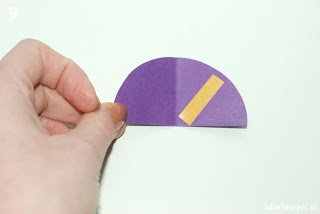 5) Odklejamy taśmę i łączymy ze sobą połówki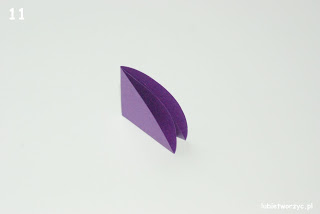 6) Postępujemy tak samo z pozostałymi 9 kółkami7) Koła układamy w ten sposób i ponownie przyklejamy do nich taśmę dwustronną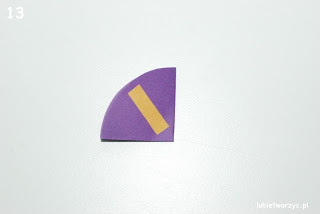 8) W ten sam sposób przyklejamy taśmę do pozostałych 9 kółek9) Odklejamy taśmę i łączymy kółka ze sobą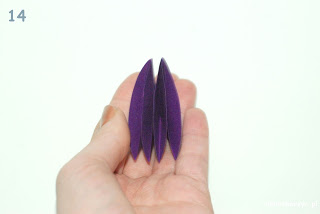 10) W ten sposób sklejamy ze sobą wszystkie kółka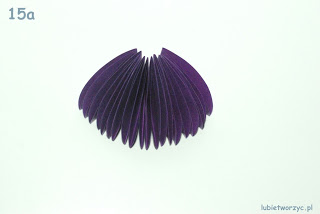 11) Dziecko otrzymuje od dorosłego drucik kreatywny/drucik zwykły który dziecko owija bibułą pomagając sobie klejem w sztyfcie. Dorosły pomaga stworzyć „laseczkę” na końcu drucika. Następnie umieszcza go na połączonych ze sobą kółeczkach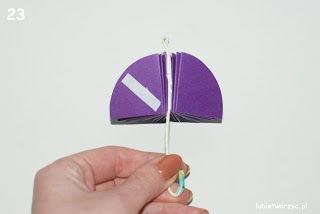 12) Odkleja taśmę i dociska oba boki.13) Parasolka jest już gotowa 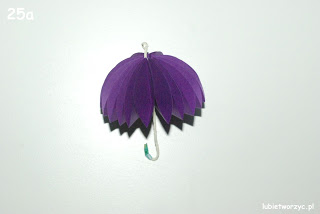 